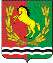 Российская ФедерацияАДМИНИСТРАЦИЯ МУНИЦИПАЛЬНОГО ОБРАЗОВАНИЯ БАЛАНДИНСКИЙ СЕЛЬСОВЕТ  АСЕКЕЕВСКОГО  РАЙОНА ОРЕНБУРГСКОЙ  ОБЛАСТИР А С П О Р Я Ж Е Н И Е«25» марта 2020 г.			с.Баландино                                   №	2«О создании Комиссии по осуществлению закупок»        В целях реализации Федерального Закона от 5 апреля 2013 года №44-ФЗ «О контрактной системе в сфере закупок товаров, работ, услуг для обеспечения государственных и муниципальных нужд», ПРИКАЗЫВАЮ:1. Создать Комиссию по осуществлению закупок в составе пять человек в соответствии с Приложением №1.2.  Утвердить Положение о Комиссии по осуществлению закупок согласно Приложению №2.3. Сотрудникам, осуществляющим закупки обеспечить предоставление Комиссии по осуществлению закупок информацию об осуществляемых закупках товаров, работ и услуг.4. Контроль за исполнением настоящего Распоряжения оставляю за собой.Глава  Администрации МОБаландинский сельсоветАсекеевского районаОренбургской области                                   ______________               / О.В.Золотухина /Приложение №1к Распоряжениюот «25» марта 2020г.№ 2Состав Комиссиипо осуществлению закупок  Администрации МО Баландинский сельсовет Асекеевского района Оренбургской областиПредседатель комиссииЗолотухина Ольга ВладимировнаЗаместитель председателя комиссииКуликова Галина ГабдрашитовнаЧлен комиссииКиселев Сергей АлександровичЧлен комиссииШатилов Юрий НиколаевичЧлен комиссииГадыев Руслан ХалитовичЧлен комиссииЧлен комиссииСекретарь комиссии